TANTÁRGYI ADATLAPTantárgyleírásAlapadatokTantárgy neve (magyarul, angolul)  ● Azonosító (tantárgykód)BMEEPETA501A tantárgy jellegeKurzustípusok és óraszámokTanulmányi teljesítményértékelés (minőségi értékelés) típusaKreditszám 3TantárgyfelelősTantárgyat gondozó oktatási szervezeti egységA tantárgy weblapja A tantárgy oktatásának nyelve A tantárgy tantervi szerepe, ajánlott féléveKözvetlen előkövetelmények Erős előkövetelmény:Gyenge előkövetelmény:Párhuzamos előkövetelmény:Kizáró feltétel (nem vehető fel a tantárgy, ha korábban teljesítette az alábbi tantárgyak vagy tantárgycsoportok bármelyikét):A tantárgyleírás érvényességeJóváhagyta az Építészmérnöki Kar Tanácsa, érvényesség kezdete Célkitűzések és tanulási eredmények Célkitűzések Tanulási eredmények A tantárgy sikeres teljesítésével elsajátítható kompetenciákTudás (KKK osztatlan: 7.1.1. a, c, q, r; KKK BSc: 6.1.1. a, b)Képesség (KKK osztatlan: 7.1.2. n, t, u; KKK BSc: 6.1.2. b, h)Attitűd (KKK osztatlan: 6.1.3. c, d, h, i, j, k; KKK BSc: 6.1.3. b, e, f)Önállóság és felelősség Oktatási módszertan Tanulástámogató anyagokSzakirodalomJegyzetek Letölthető anyagok Tantárgy tematikájaElőadások tematikájaBevezetés. A korszak periodizációja, fogalom-meghatározásokKlasszicizmus és romantika Franciaországban és AngliábanKlasszicizmus és romantika Németországban, Oroszországban és az Egyesült Államokban.Eklektika EurópábanVasszerkezetek elterjedéseA századforduló EurópábanA premodern építészet. A Chicagói iskolaAz építészeti funkció fejlődése a historizmus és a századforduló építészetébenAz építészeti tér alakulása a XIX. században és a századfordulón. A tartó- és épületszerkezetek szerepe a historizmus és a századforduló építészetébenA tömegalakítás sajátosságai a vizsgált korszakban. Városi léptékű historizmusA historizmus és a századforduló homlokzatalakításaGyakorlati órák tematikájaFéléves feladat és a helyszín ismertetése (tanulmány készítése helyi védett épületről), hallgatói csoportok alakításaHelyszíni munkaTáblai gyakorlat - homlokzatképzés a korszakban, a stílusok közötti különbségekTáblai gyakorlat - funkcionális fejlődés a korszakban (1-2.)KonzultációTantárgyKövetelmények A Tanulmányi teljesítmény ellenőrzése ÉS értékeléseÁltalános szabályok Teljesítményértékelési módszerekTeljesítményértékelések részaránya a minősítésbenÉrdemjegy megállapítás Javítás és pótlás A tantárgy elvégzéséhez szükséges tanulmányi munka Jóváhagyás és érvényességJóváhagyta az Építészmérnöki Kar Tanácsa, érvényesség kezdete 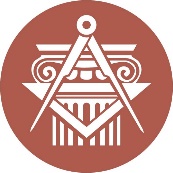 BUDAPESTI MŰSZAKI ÉS GAZDASÁGTUDOMÁNYI EGYETEMÉPÍTÉSZMÉRNÖKI KARkurzustípusheti óraszámjellegelőadás (elmélet)2gyakorlat1kapcsoltlaboratóriumi gyakorlat0neve:beosztása:elérhetősége:tevékenységóra / félévrészvétel a kontakt tanórákon12×3=36felkészülés a teljesítményértékelésekre2x15=30gyakorlati feladat elkészítése2x12=24vizsgafelkészülés--összesen:∑ 90